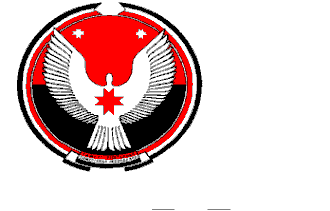 АДМИНИСТРАЦИЯ МУНИЦИПАЛЬНОГО ОБРАЗОВАНИЯ «КАРСОВАЙСКОЕ»«КАРСОВАЙ»  МУНИЦИПАЛ КЫЛДЫТЭТЛЭН АДМИНИСТРАЦИЕЗПОСТАНОВЛЕНИЕ09 марта 2016 года                                                                                                             № 43О проведении праздника «Проводы русской Зимы»        В связи с проведением в селе Карсовай праздника «Проводы русской зимы» Постановляю:       1.Создать оргкомитет для проведения праздника в составе представителей следующих организаций: Карсовайский ЦСДК, Карсовайское Потребобщество, РДХП и Р, ДЮЦ, зональная, детская библиотеки, Карсовайская школа, КПП.       2.Рекомендовать:       - Карсовайскому ЦСДК подготовить праздничную программу, провести праздник 12.03.2016 года в 11.00 часов;       -   Карсовайскому потребобществу организовать торговлю;       -  Районному Дому художественных промыслов и ремесел организовать изготовления чучела;       -   Карсовайскому ДЮЦ организовать конкурсы, игры с детьми;       -   Карсовайскому пункту полиции обеспечить охрану общественного порядка.Глава муниципального     образования                                                                                            А.С. Колотов